AVIS D’APPEL A PROJET pour l’agrément des centres de formation délivrant la formation conduisant à l’obtention du diplôme d’assistant de régulation médicale Autorité responsable de l’appel à projet Ministère des solidarités et de la santé - Direction générale de l’offre de soins (DGOS)MODALITES DE DEPOTLe dossier de candidature est à déposer uniquement par voie électronique à l’adresse suivante : www.demarches-simplifiees.frCalendrierAvis consultable et téléchargeable du 4 avril au 2 mai  2022 sur www.demarches-simplifiees.frDate limite de dépôt des candidatures le 2 mai 2022 minuitRésultats de l’appel à projet prévu le 1er juin 2022 sur www.demarches-simplifiees.frOuverture de l’offre de formation pour la rentrée 2022 Préambule Cet appel à projet s’inscrit dans la volonté de poursuivre le déploiement des centres de formation d’assistant de régulation médicale (CFARM) pour renforcer la qualité et la sécurité de la régulation dans les SAMU-Centre 15 et développer l’attractivité du métier des postes d’assistant de régulation médicale (ARM).La création du diplôme d’ARM en 2018, délivré après une formation d’un an, alternant périodes de formation théorique et formation pratique réalisée en stages et en situations simulées, dispensée par des structures de formation agréées par le ministère chargé de la santé a permis de renforcer les compétences des assistants de régulation médicale et d’harmoniser leur formation et les pratiques. L’ARM assure la réception des appels reçus par les SAMU – Centres 15, contribue sur décision médicale au traitement optimal des demandes et participe à la gestion des moyens, au suivi des appels et des interventions, au quotidien, en situation dégradée et en situation sanitaire exceptionnelle. L’obtention de ce diplôme, est obligatoire pour exercer au sein d’un SAMU-Centre 15 y compris pour les agents exerçant déjà ces fonctions avant l’entrée en vigueur du décret n° 2020-1279 au 31 décembre 2023. Une participation financière du ministère au coût de mise en place de la formation est versée aux centres de formation agréés.Article 1 : Contexte général et cadre de référenceLe présent appel à projet définit le cadre et les conditions dans lesquels un centre de formation pourra être agréé, par le ministère chargé de la santé, à dispenser la formation d’assistant de régulation médicale (ARM) conduisant à l’obtention du diplôme d’ARM. Depuis 2019, dix centres de formation d’assistant de régulation médicale sont agréés pour une durée de 5 ans. Un onzième centre de formation va être ouvert à la rentrée de septembre 2022. L’arrêté modifié du 19 juillet 2019 fixant la liste des centres agréés pour délivrer la formation d’assistant de régulation médicale (NOR : SSAH1920445A) précise la capacité d’accueil maximale prévue pour chaque centre de formation. Les structures agréées dans le cadre de ce nouvel appel à projets pour une durée de 5 ans, renouvelable, devront contribuer à optimiser le maillage  territorial actuel pour garantir une répartition équilibrée de l’offre de formation sur tout le territoire.La formation doit se dérouler selon le calendrier scolaire. Les élèves doivent bénéficier de quatre semaines de congés réparties au cours de la formation.Les structures de formation agréées doivent proposer une offre de formation qui réponde aux missions et blocs de compétences définis dans les référentiels de certification et de formation, aux conditions d’accès et aux modalités d’évaluation et de validation relatives à la formation conduisant au diplôme d’ARM.La formation devra intégrer des connaissances et techniques récentes, actualiser régulièrement les enseignements théoriques et pratiques au regard de l’évolution des connaissances, des technologies, de la réglementation et des recommandations de bonnes pratiques de la Haute Autorité de Santé https://www.has-sante.fr/portail/jcms/c_1061039/fr/modalites-de-prise-en-charge-d-un-appel-de-demande-de-soins-non-programmes-dans-le-cadre-de-la-regulation-medicale.Les structures agréées doivent être en mesure de dispenser la formation permettant la délivrance du diplôme, quelle qu’en soit la voie d’accès : formation initiale dont éventuellement la formation par apprentissage, formation professionnelle continue, validation des acquis de l’expérience professionnelle. Elles doivent  également répondre aux exigences réglementaires prévues pour la formation et l’obtention du diplôme des personnels ARM en poste.   Sont éligibles les opérateurs de formation, personnes morales de droit public ou privé, satisfaisant aux obligations légales et règlementaires. Ils devront s’engager à assurer la formation des ARM dans les conditions fixées par voie réglementaire durant au moins 5 ans. Les structures de formation retenues s’engagent à communiquer chaque année à l’autorité ministérielle un rapport d’activités et à se soumettre le cas échéant à tout contrôle technique ou administratif.Article 2 : Sélection des dossiers de candidatures  Un comité de sélection, organisé sous l’égide du ministère chargé de la santé, analysera les candidatures selon les critères ci-après et définis en annexe 1 :Conformité du projet au cadre réglementaire Qualité du dispositif pédagogique   Cohérence du financement de la formationExistence d’indicateurs qualité et communicationCouverture territorialeEn lien avec ces critères, l’analyse du dossier reposera notamment sur la vérification :1. De la capacité de la structure de formation à mettre en œuvre le cursus conduisant au diplôme d’ARM au regard :de la présentation de la structure et de son expérience dans le domaine de la formation (preuve d’enregistrement de la déclaration d’existence en tant qu’organisme de formation) ;de la qualification du directeur de la structure de formation qui est titulaire d’un diplôme de niveau 7 (domaine de la santé, des sciences de l’éducation ou du management) ; dans le cas d’un regroupement d’instituts de formation dirigés par un directeur des soins ou par un titulaire d’un diplôme de niveau 7 (domaine de la santé, des sciences de l’éducation ou du management) la responsabilité pédagogique peut être assurée par un ARM titulaire expérimenté ou par un professionnel de santé titulaire d’un diplôme de niveau 6  ;de la composition et la qualification de l’équipe pédagogique, en personnels enseignants (formateurs permanents et/ou intervenants occasionnels extérieurs) et autres professionnels, comprenant  au moins deux médecins régulateurs urgentistes en exercice et deux ARM titulaires en poste ayant une expérience professionnelle minimale de 5 ans, pratiquant au sein d’un SAMU-C15 ;du respect du ratio requis d’au-moins un équivalent temps plein de formateur pour 20 élèves ;de la présentation des moyens financiers alloués à la formation ;de la capacité en termes de locaux à disposition et d’équipement permettant l’apprentissage par simulation (basse ou haute-fidélité) et de l’équipement associé aux situations sanitaires exceptionnelles ;de l’avis de la commission départementale de sécurité et d’accessibilité ;des partenariats formalisés avec les terrains de stage ou les démarches engagées;la mise en place d’un dispositif de suivi de cohorte et d’insertion des diplômés ;d’une démarche qualité et de l’évaluation des enseignements ; de la communication des informations sur l’offre de formation et les mesures d’attractivité mises en place et/ou prévues.2. De l’organisation pédagogique proposée et des moyens d’enseignement mis en œuvre, notamment :l’organisation générale de la formation : déclinaison de l’alternance pédagogique, entre enseignements théoriques / stages / congés, stipulant la répartition des blocs de compétences, des modules de formation, des volumes horaires, la planification des périodes de validation de l’acquisition de compétences ;le projet pédagogique conforme au référentiel de formation avec d’une part la mise en œuvre d’une approche pédagogique active dont l’apprentissage en situation simulée et d’autre part le recours aux technologies de l’information et de la communication et la place du numérique dans l’organisation de la formation ;les qualifications et expériences des formateurs permanents et intervenants vacataires.la couverture territoriale et la capacité à collaborer avec l’ensemble des structures du territoire (par exemple : CHU, CH, hôpitaux de proximité, EHPAD, maisons de santé, Communautés Professionnelles Territoriales de Santé, cliniques, …) les modalités de suivi pédagogique individualisé permettant l’accueil et l’accompagnement des élèves, garantissant le droit à l’égalité des chances et prévoyant l’évaluation des connaissances et des compétences.La mutualisation d’enseignements avec d’autres cursus de formation professionnelle en lien avec le métier, la co-construction du projet pédagogique entre la structure de formation et le SAMU et la diversité de l’offre territoriale de stages seront également prises en compte.Article 3 : Pièces à fournirSeuls les dossiers complets seront instruits. Tout dossier incomplet, parvenu hors délai ou non déposé sur le site www.demarches-simplifiees.fr  ne sera pas examiné. Récapitulatif des pièces justificatives à produire sur la plateforme :statuts et/ou extrait Kbisjustificatif d’enregistrement d’activité de formationorganigramme CV, diplômes ou titres du directeur de la structure Pour chaque module de formation, liste des intervenants prévus et si possible précision et justification de leur qualificationsynthèse du projet pédagogiqueprojet de règlement intérieur de la structure de formationliste des lieux de stage envisagésliste des partenariats prévus ou conclus avec d’autres organismes ou prestatairesplanification de l’organisation générale de la formation avec déclinaison de la formation en blocs de compétence et modulesplan des locaux avec affectation et superficie des espaces dédiés à la formation d’ARMavis de la commission départementale de sécurité et d’accessibilité (ou démarche en cours)liste des équipements disponibles ou prévus dont les matériels pédagogiquesprojet budgétairecoût annuel par stagiaire et montant des droits d’inscription envisagés pour la rentrée 2022 (frais de sélection inclus) et des frais de scolarité, prévisionnel sur cinq ansLa structure candidate peut produire toute autre pièce complémentaire de nature à démontrer qu’elle répond aux critères d’agrément.Les candidats peuvent demander des précisions ou compléments d’information, au plus tard le 2 mai 2022  exclusivement par messagerie électronique en mentionnant l’objet du courriel depuis la plateforme démarches simplifiées à l’aide du lien suivant : https://www.demarches-simplifiees.fr/commencer/appel-a-projet-arm-2021Article 4 : Résultats de l’appel à projets Le comité de sélection organisé sous l’égide du ministère chargé de la santé se réserve la possibilité de réaliser des auditions. La liste des projets retenus par le ministère chargé de la santé sera consultable via l’adresse www.demarches.simplifiées.fr. A l’issue de l’appel à projets, la liste des structures de formation agréées sera publiée par arrêté au Journal Officiel.  Annexe 1 GRILLE DE SELECTIONDiplôme d’assistant de régulation médicale – Référentiel de certificationCe référentiel de certification s’inscrit dans le cadre des recommandations de bonnes pratiques publiées par la Haute autorité de santé, consultables sur le site www.has-sante.fr.Conformément à ces recommandations, l’assistant de régulation médicale participe à l’acte de régulation médicale sous la responsabilité d’un médecin régulateur. Un appel de régulation médicale est défini comme une communication par téléphone (ou au moyen de tout autre dispositif de télécommunication) entre un centre de régulation médicale et un patient ou un tiers, en réponse à une demande de soins ou de secours. Cet appel, qui peut intervenir 24 h/24, est réceptionné par l’assistant de régulation médicale dont le rôle est d’assister le médecin régulateur. Le médecin régulateur est responsable des réponses apportées à tous les appels. Il peut ne pas prendre l’appelant personnellement en ligne, mais la décision mise en œuvre par l’assistant de régulation médicale est soumise à la validation du médecin et donc, in fine, prise sous la responsabilité du médecin régulateur.La régulation médicale est réalisée dans un environnement équipé de façon appropriée et sécurisée. L’accès y est réglementé et les données sont protégées.L’assistant de régulation médicale bénéficie d’une formation initiale et continue spécifique.Les personnes diplômées « assistant de régulation médicale » exercent leurs missions dans la fonction publique hospitalière. Leur diplôme leur permet d’accéder à un emploi dans le corps des assistants médico-administratifs, branche assistance de régulation médicale.Le présent référentiel de certification décrit les missions de l’assistant de régulation médicale et les quatre blocs de compétences nécessaires à l’exercice de ces missions.  Chaque bloc de compétence présente les éléments de compétences et les critères d’évaluation de ces compétences. La validation de l’ensemble des blocs de compétences, dans les conditions prévues par voie réglementaire, permet l’obtention du diplôme d’assistant de régulation médicale.1 – Les missions de l’assistant de régulation médicaleEn application des recommandations de bonnes pratiques établies par la Haute autorité de santé, l’assistant de régulation médicale assure la réception des appels reçus par les SAMU – Centres 15, contribue sur décision médicale au traitement optimal des demandes et participe à la gestion des moyens, au suivi des appels et des interventions, au quotidien, en situation dégradée et en situation sanitaire exceptionnelle. Réparties en quatre grandes catégories, ses missions sont les suivantes :1 - Réception et traitement des appels adressés aux SAMU – Centre 15Réception des appels provenant de différents canaux de communication : appels téléphoniques, mails, sms, radio, fax, flux vidéo et tout outil numérique de transmissionOuverture du dossier de régulation et recueil des informations permettant la localisation de l’appelant, l’identification de la situation, la qualification du niveau d’urgence et l’orientation de l’appelSaisie et codage des informationsHiérarchisation des appels et orientation vers le médecin régulateur de spécialité si nécessaire, à partir des protocoles définisTransmission au médecin régulateur des informations sur les caractéristiques de la situation par les outils d’information appropriésSi nécessaire, guidage par téléphone des gestes d’urgence à réaliser à partir de protocoles médicaux pré établis Echange par moyens radiophonique et informatique avec différents interlocuteurs et en particulier avec les partenaires du Samu-Centre 152 –Mobilisation et suivi des moyens opérationnels nécessaires au traitement de la demande sur décision médicaleRecherche et suivi des informations utiles sur la disponibilité des effecteursMobilisation des ressources pour traiter les appels non francophonesDéclenchement et ajustement des moyens opérationnels en fonction de la nature de l’interventionMobilisation de moyens complémentaires si nécessaire dont la géolocalisationTransmission d’informations aux effecteurs et guidage vers les lieux d’intervention si nécessaireRéception des bilans et information / transfert au médecin régulateurSuivi de l’intervention et de l’orientation du patientRecherche des informations utiles sur les capacités d’accueil Transmission des informations à la structure d’accueilVérification de l’opérationnalité des matériels liés à la régulation médicale, y compris ceux de gestion de crise, maintenance de premier niveau et alerte en cas de dysfonctionnement3 – Activités liées à la gestion administrative, la qualité, la sécurité et la vie du serviceGestion des dossiers de régulation à l’aide des logiciels métierMise à jour de la base de données informatiques sur les ressources liées aux interventionsVeille sur les différentes informations susceptibles d’impacter l’activitéRéception et traitement des informations reçues des interlocuteurs du Samu-Centre 15Contribution aux déclarations d’évènements indésirablesParticipation à des réunions de travail liées à la démarche qualité Accueil et accompagnement de nouveaux arrivants et stagiaires4 – Appui à la gestion des moyens lors de la mise en œuvre de dispositifs prévisionnels de secours, en situation dégradée et en situation sanitaire exceptionnelleDéclenchement et application des procédures relatives à ces situations Activation de la cellule de criseRecensement et suivi des informations utiles sur les moyens spécifiques opérationnels mobilisables lors de ces situations : capacités d’accueil, moyens humains et matériels, transports, …Activation du poste de commandement, recensement et suivi des patients au poste médical avancéRecueil et tri des informations spécifiques à ces situations Transmission des informations aux différents interlocuteursAppui logistique et technique à la coordination médicale sur le terrain et aux différents postes de commandement et cellules opérationnellesSuivi de la traçabilité des informations liées aux patients et aux opérations sanitaires2 – Les blocs de compétences« Les certifications professionnelles sont constituées de blocs de compétences, ensembles homogènes et cohérents de compétences contribuant à l'exercice autonome d'une activité professionnelle et pouvant être évaluées et validées »Bloc de compétences 1 : Traitement d’un appel dans le cadre du SAMU-C15Bloc de compétences 2 : Mobilisation et suivi des moyens opérationnels nécessaires au traitement de la demande sur décision médicale Bloc de compétences 3 : Traitement des informations associées à la régulation, la qualité, la sécurité et à la vie du serviceBloc de compétences 4 : Appui à la gestion des moyens lors de la mise en œuvre de dispositifs prévisionnels de secours, en situation dégradée et en situation sanitaire exceptionnelleDiplôme d’assistant de régulation médicale – Modules de formationDiplôme d’assistant de régulation médicale - Formation pratiqueFormation pratique de 735 h : 21 semaines (base de 35h)Principe : La validation de la formation pratique contribue à la validation des 4 blocs de compétences1. STAGES DECOUVERTEStage découverte du métier au sein d’un SAMU-C15 (durant le 1er mois de formation) Stage SMUR : SMUR adossé à un service d’urgence pour suivre le parcours du patientStage en établissement de santé dans un ou plusieurs services de soins public ou privéStage en établissement médico-social public ou privé Stage au sein d’une structure agréée publique ou privée (dont associations) réalisant des transports de malades, blessés et parturientesStage auprès de structures institutionnelles recevant des appels d’urgence : CTA (centres de traitement d’alertes) des SDIS (service départemental d’incendie et de secours), centres d’appel des forces de l’ordre, … Stage auprès de structures privées recevant des appels : centres d’appels de médecine générale, SAMU social, enfance en danger, …Les stages peuvent être réalisés dans un ordre indifférent, sauf le stage découverte SAMU-C15 qui est réalisé obligatoirement dans le premier mois de formation.Objectifs et durée des stages découverte :2. STAGES METIER en SAMU-C15Critère à retenir pour les lieux de stage (stage qualifiant) : le nombre de dossiers de régulation médicale (DRM)Deux ou trois stages dans des SAMU-C15 traitant au moins 40 000 DRM/an, dont un stage obligatoirement dans une structure de plus de 80 000 DRM.Le stage en SAMU-C15 doit permettre une expérience de travail de nuit, une expérience de travail de week-end.Le stage s’effectue en travail posté sous la supervision d’un encadrant ARM expérimenté et sous la responsabilité du cadre de proximité.Diversité des lieux de stage :Proscrire la réalisation de tous les stages SAMU-C15 dans un même lieu pour permettre au stagiaire de se confronter à différents modèles d’organisation et à différents outils Au minimum, stages réalisés dans 2 SAMU-C15 différents à définir en lien avec le projet professionnel du stagiaireEt un stage d’approfondissement : selon le parcours de formation du stagiaire, les objectifs et le lieu sont déterminés entre l‘IFARM et le stagiaire. Ce stage, réalisé dans les 3 derniers mois de formation, vise à approfondir des compétences ciblées et individualisées. Durée des stages :SAMU-C15 : 15 semaines dont au moins 8 semaines dans un SAMU de plus de 80 000 DRMStage d’approfondissement : 1 semaine (au cours des 3 derniers mois de formation)----------------------------La réalisation de l’ensemble des stages est obligatoire.Le CFARM organise des journées d’exploitation de l’ensemble des stages en groupes restreints, comprises dans la durée des stages (3 à 4 journées au total).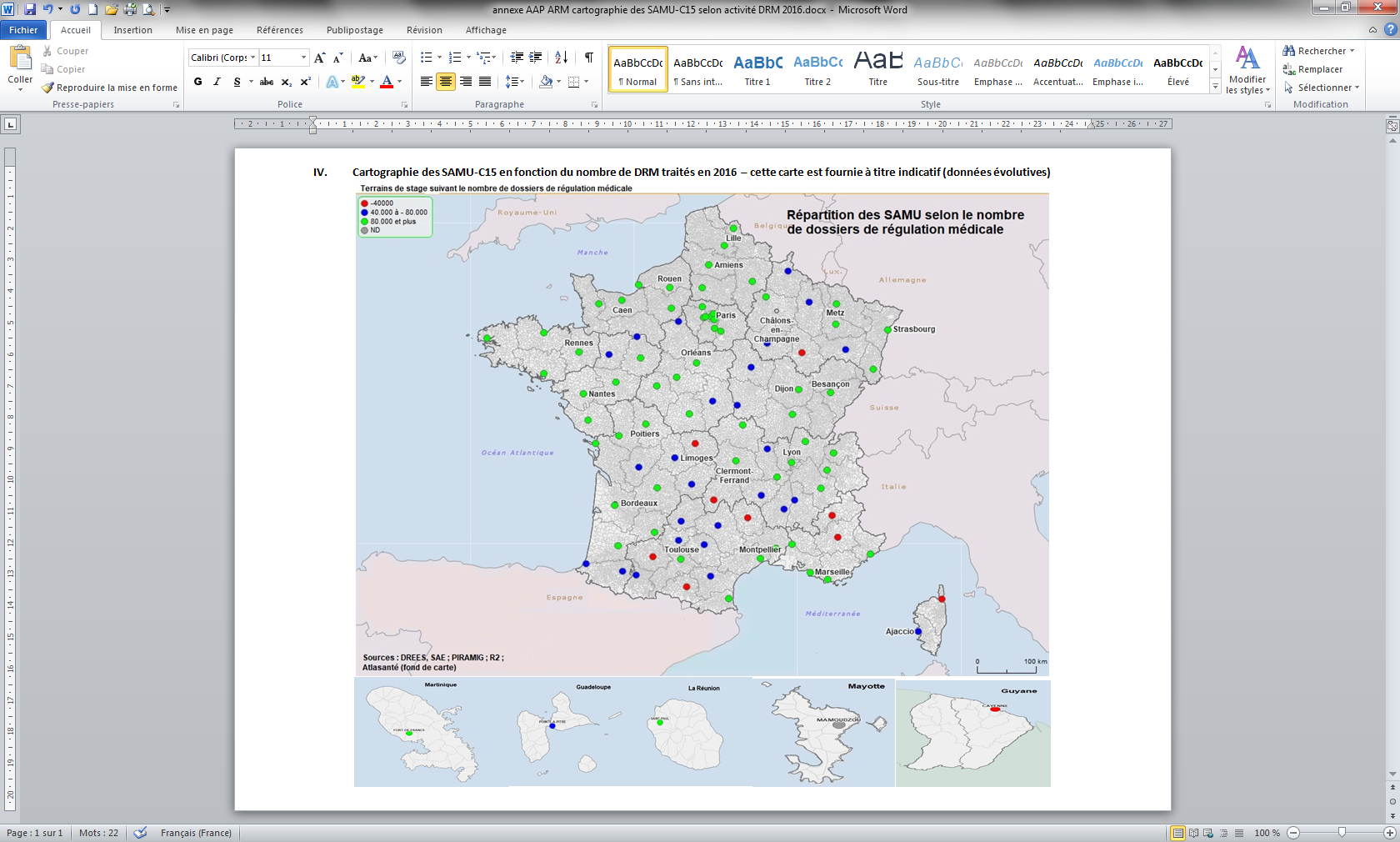 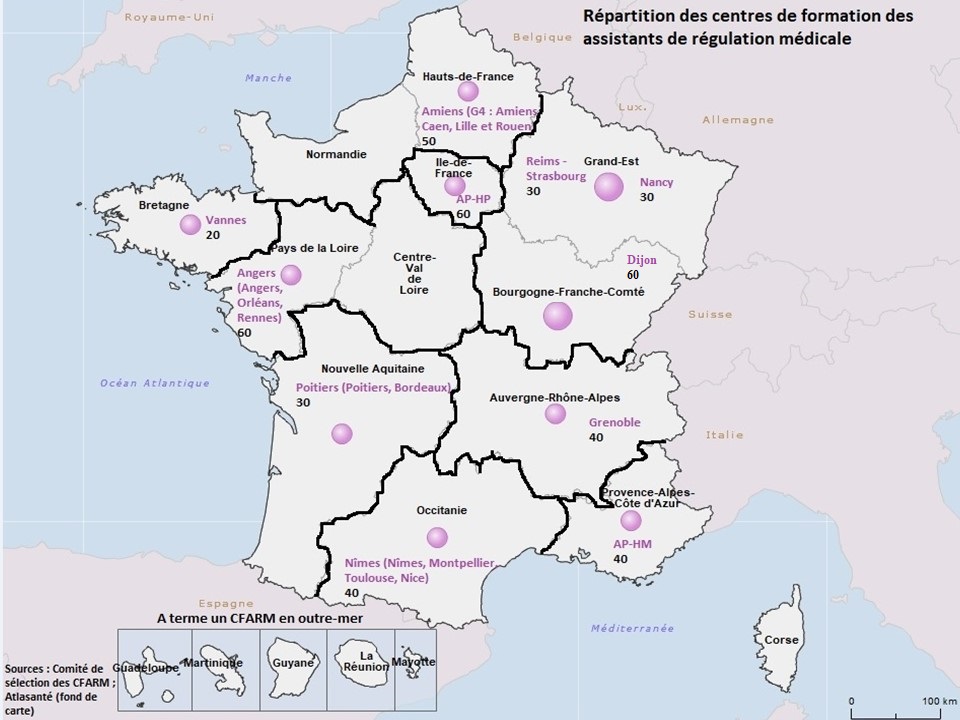 THEMESCRITERES Conformité du projet au cadre réglementaire Conformité du projet au cadre réglementaire Capacité de l’établissement à dispenser la formationReconnaissance en tant qu’organisme de formation Capacité de l’établissement à dispenser la formationPrésence des 3 voies d’accès en formation : FI (avec apprentissage), FC et VAECapacité de l’établissement à dispenser la formationExpérience du candidat et qualification du directeurCapacité de l’établissement à dispenser la formationAlternance pédagogique proposée conforme au cadre réglementaireCapacité de l’établissement à dispenser la formationProjet pédagogique en adéquation avec le référentiel de formationEquipe pédagogiqueRatio ETP formateurs/élèvesEquipe pédagogiqueComposition et qualificationQualité du dispositif pédagogiqueQualité du dispositif pédagogiqueProjet pédagogiqueApprentissage par simulation (partenariats éventuels)Projet pédagogiqueOffre de stage (diversité des partenariats de stage, maillage territorial et encadrement)Projet pédagogiqueDéclinaison des modalités du suivi pédagogique individuel et conditions de vie scolaireProjet pédagogiqueCo-construction du projet pédagogique (partenariat, réseaux)Moyens matérielsSuperficie des locauxMoyens matérielsAvis de la commission départementale de sécuritéMoyens matérielsEquipements Cohérence du financement de la formationCohérence du financement de la formationMoyens financiers Coût de la formation Moyens financiers Modalités de financementMoyens financiers Reste à charge éventuel pour les élèvesExistence d’indicateurs qualité et communication Existence d’indicateurs qualité et communication QualitéMesure de la satisfaction des élèves, enseignants et employeursQualitéMesure de suivi de cohorte et insertion des diplômésCommunicationSite internetCommunicationPlan de communicationCouverture territorialeCouverture territorialeLocalisationProjet argumenté au regard des spécificités et des besoins du territoireLocalisationProximité avec d’autres structures de formation du domaine sanitaireLocalisationRéponse aux besoins régionaux ou inter-régionaux de formation des ARM Bloc 1 : Traitement d’un appel dans le cadre du SAMU-C15CompétencesBloc 1 : Traitement d’un appel dans le cadre du SAMU-C15Accueillir l’appelant de façon adaptée et écouter la demande verbale et para verbaleAnalyser l’environnement sonore et le contexte de l’appelEtablir une relation permettant la mise en confiance de l’appelantQuestionner avec précision pour obtenir les informations permettant de caractériser la situationUtiliser les techniques de communication adaptées en fonction de l’appel, de l’appelant et de l’outil de communicationAdapter sa communication à la situation en gérant son stress et ses émotionsPrendre en compte un grand nombre d’informations de natures différentes communiquées simultanémentRecueillir les informations utiles et adapter sa communication dans le cas d’un appel d’un établissement de santéDistinguer l’urgence à partir des indications recueillies Hiérarchiser le degré d’urgence à partir de données et d’outils validés (guide de régulation, règles opératoires : échelles de tri, algorithmes, …) Guider l’appelant pour une mise en œuvre des gestes d’urgence, dans le cadre de protocoles pré établis, dans l’attente de la régulation médicaleTransmettre au médecin régulateur les informations caractérisant la situation par les outils d’information appropriésBloc 1 : Traitement d’un appel dans le cadre du SAMU-C15Critères d’évaluationQu’est-ce qui perm de dire que la compétence est maîtrisée ? Que veut-on vérifier ?Bloc 1 : Traitement d’un appel dans le cadre du SAMU-C15Le candidat pratique l’écoute active et la reformulation auprès de l’appelant Le candidat ajuste son écoute et sa communication à l’appelant et à la situationLe candidat explique comment il met en confiance l’appelant Le candidat explique comment il questionne et conduit l’entretien en fonction de l’appelant et de la situation pour obtenir les informations nécessairesLe niveau de langage et les éléments de réponse sont adaptés au contexte et à l’appelantToutes les informations permettant la localisation et l’identification de la situation, la qualification du niveau d’urgence et l’orientation de l’appel, sont recherchées, en situation extrahospitalière et dans le cas d’un appel d’un établissement de santéLes données permettant d’appliquer les protocoles préétablis sont identifiéesLe degré d’urgence est identifié et pertinent compte tenu des éléments obtenusLe candidat explique comment il raisonne en s’appuyant sur des données et outils validés pour hiérarchiser le degré d’urgence en fonction d’une situation donnée et de son contexteLes informations communiquées sur les gestes d’urgence et le guidage s’il est nécessaire, correspondent aux protocoles Le mode de communication pour faire effectuer les gestes d’urgence est adaptéLes informations transmises au médecin sont précises, factuelles, synthétiques, exhaustives sur les données utiles et permettent de caractériser la situationL’utilisation des outils de communication et de transmission est maîtriséeLe candidat explique ses missions au sein de l’organisation du SAMU-C15 et au sein de l’établissement de santéBloc 2 : Mobilisation et suivi des moyens opérationnels nécessaires au traitement de la demande sur décision médicaleCompétencesBloc 2 : Mobilisation et suivi des moyens opérationnels nécessaires au traitement de la demande sur décision médicaleIdentifier la disponibilité des effecteurs et des capacités d’accueilDéclencher et ajuster les moyens opérationnels adaptés à la nature de l’interventionTransmettre les informations appropriées aux effecteurs et aux structures d’accueilPrioriser les bilans reçus et transmettre les informations au médecin régulateurVérifier le bon déroulement de la mise en œuvre de la décision médicale, identifier les anomalies, alerter et intervenir dans son champ de compétencesCollecter toutes les informations nécessaires à la traçabilité des interventionsContrôler le bon fonctionnement des matériels des salles de régulation, identifier les dysfonctionnements et prendre les mesures appropriées dans son champ de compétencesBloc 2 : Mobilisation et suivi des moyens opérationnels nécessaires au traitement de la demande sur décision médicaleCritères d’évaluationQu’est-ce qui perm de dire que la compétence est maîtrisée ? Que veut-on vérifier ?Bloc 2 : Mobilisation et suivi des moyens opérationnels nécessaires au traitement de la demande sur décision médicaleToutes les informations nécessaires sur les effecteurs et les capacités d’accueil sont identifiées Les situations nécessitant un engagement de moyens immédiats en amont de la régulation médicale sont identifiéesLes protocoles de déclenchement sont appliqués selon les règles en vigueurToutes les informations nécessaires pour traiter la demande sont transmises au bon interlocuteurLes moyens sollicités permettent de répondre aux besoins de façon appropriée après régulation médicaleTous les éléments d’information sur la mise en œuvre de la décision médicale sont recherchés et tracés : suivi des effecteurs, recueil de bilans, rappels éventuels, …Les anomalies sont identifiées et les mesures pertinentes sont prisesTout dysfonctionnement des matériels des salles de régulation est repéré et les mesures prises sont pertinentes (alerte et/ou intervention de maintenance de premier niveau)Bloc 3 : Traitement des informations associées à la régulation, la qualité, la sécurité et à la vie du serviceCompétencesBloc 3 : Traitement des informations associées à la régulation, la qualité, la sécurité et à la vie du serviceRenseigner le dossier de régulation et le dossier de régulation médicaleUtiliser les fonctionnalités des outils informatiques et des logiciels métiersUtiliser les fonctionnalités des différents outils de communicationActualiser la base de données sur les ressources liées aux interventions Rechercher en continu toute information susceptible d’impacter l’activitéTraiter et transmettre de manière appropriée les informations reçues des interlocuteurs du Samu-Centre 15Organiser sa propre activité en prenant en compte le travail en équipe, sa propre charge émotionnelle et la nécessité de réactivité Transmettre les données utiles pour la continuité de serviceRepérer les événements indésirables et les non-conformités et transmettre les informations appropriéesEvaluer sa pratique, identifier les axes d’amélioration et ses besoins en formationProposer des actions d’amélioration contribuant à la qualité et à la sécurité dans son champ de compétencesBloc 3 : Traitement des informations associées à la régulation, la qualité, la sécurité et à la vie du serviceCritères d’évaluationQu’est-ce qui perm de dire que la compétence est maîtrisée ? Que veut-on vérifier ?Bloc 3 : Traitement des informations associées à la régulation, la qualité, la sécurité et à la vie du serviceLes informations apportées dans le dossier de régulation et dans le dossier de régulation médicale sont complètes, exactes, claires et précisesLes règles de traçabilité sont appliquées en temps réelLes risques induits par un défaut de traçabilité ou de transmission sont identifiés et expliquésLes règles liées au secret professionnel et au devoir de réserve sont appliquéesLes outils de communication informatiques, téléphoniques, vidéo, radiophoniques sont utilisés correctement et à bon escientLes informations susceptibles d’impacter l’activité sont identifiéesLes situations nécessitant un passage de relais au sein de l’équipe sont identifiéesLes réponses aux différentes demandes sont apportées avec réactivitéLes événements indésirables et les non-conformités sont identifiés, relayés et déclarés selon les règles en vigueurLes risques associés sont expliquésLa démarche d’analyse de sa pratique est réalisée et formalisée Les difficultés et les erreurs sont identifiées, les causes sont analysées et des pistes d’améliorations sont proposéesBloc 4 : Appui à la gestion des moyens lors de la mise en œuvre de dispositifs prévisionnels de secours, en situation dégradée et en situation sanitaire exceptionnelleCompétencesBloc 4 : Appui à la gestion des moyens lors de la mise en œuvre de dispositifs prévisionnels de secours, en situation dégradée et en situation sanitaire exceptionnelleRepérer ces situations dans son champ de compétences et appliquer les procédures appropriées en intra et en extrahospitalierIdentifier les moyens spécifiques opérationnels mobilisables lors de ces situations Collecter en continu les informations liées aux patients, aux victimes et aux opérations sanitaires pour en assurer la traçabilité Collecter et actualiser en continu les informations liées à la situationTransmettre les informations appropriées sur la situation au bon interlocuteurUtiliser les outils d’information et de communication spécifiques à ces situationsApporter un appui logistique et technique à l’organisation médicale sur le terrain et aux différents postes de commandement et cellules opérationnellesBloc 4 : Appui à la gestion des moyens lors de la mise en œuvre de dispositifs prévisionnels de secours, en situation dégradée et en situation sanitaire exceptionnelleCritères d’évaluationQu’est-ce qui perm de dire que la compétence est maîtrisée ? Que veut-on vérifier ?Bloc 4 : Appui à la gestion des moyens lors de la mise en œuvre de dispositifs prévisionnels de secours, en situation dégradée et en situation sanitaire exceptionnelleLes procédures liées à la mise en œuvre de dispositifs prévisionnels de secours sont appliquéesLes caractéristiques d’une situation dégradée sont identifiées et les procédures associées sont appliquéesLes caractéristiques d’une situation sanitaire exceptionnelle sont identifiées et les procédures associées sont appliquéesLe candidat explique l’intérêt des moyens spécifiques opérationnels en lien avec les caractéristiques de la situationToutes les informations nécessaires liées aux patients, aux victimes et aux opérations sanitaires sont collectées et tracées de manière exacte et préciseLes règles de traçabilité sont appliquées en temps réel Les risques induits par un défaut de traçabilité ou de transmission sont identifiés et expliquésLes informations en lien avec la situation et son évolution sont collectées en temps réel et transmises aux différents interlocuteurs L’appui logistique et technique apporté est adapté à la situationBloc 1 : Traitement d’un appel dans le cadre du SAMU C1510 semaines350hCompétencesModules de formation et volumes horairesObjectifs et contenus de formationModalités d’évaluationBloc 1 : Traitement d’un appel dans le cadre du SAMU C1510 semaines350hAccueillir l’appelant de façon adaptée et écouter la demande verbale et para verbaleAnalyser l’environnement sonore et le contexte de l’appelEtablir une relation permettant la mise en confiance de l’appelantQuestionner avec précision pour obtenir les informations permettant de caractériser la situationUtiliser les techniques de communication adaptées en fonction de l’appel, de l’appelant et de l’outil de communicationAdapter sa communication à la situation en gérant son stress et ses émotionsPrendre en compte un grand nombre d’informations de natures différentes communiquées simultanémentRecueillir les informations utiles et adapter sa communication dans le cas d’un appel d’un établissement de santéDistinguer l’urgence à partir des indications recueillies Hiérarchiser le degré d’urgence à partir de données et d’outils validés (guide de régulation, règles opératoires : échelles de tri, algorithmes, …) Guider l’appelant pour une mise en œuvre des gestes d’urgence, dans le cadre de protocoles pré établis, dans l’attente de la régulation médicaleTransmettre au médecin régulateur les informations caractérisant la situation par les outils d’information appropriésCritères d’évaluationLe candidat pratique l’écoute active et la reformulation auprès de l’appelant Le candidat ajuste son écoute et sa communication à l’appelant et à la situationLe candidat explique comment il met en confiance l’appelant Le candidat explique comment il questionne et conduit l’entretien en fonction de l’appelant et de la situation pour obtenir les informations nécessairesLe niveau de langage et les éléments de réponse sont adaptés au contexte et à l’appelantToutes les informations permettant la localisation et l’identification de la situation, la qualification du niveau d’urgence et l’orientation de l’appel, sont recherchées, en situation extrahospitalière et dans le cas d’un appel d’un établissement de santéLes données permettant d’appliquer les protocoles préétablis sont identifiéesLe degré d’urgence est identifié et pertinent compte tenu des éléments obtenusLe candidat explique comment il raisonne en s’appuyant sur des données et outils validés pour hiérarchiser le degré d’urgence en fonction d’une situation donnée et de son contexteLes informations communiquées sur les gestes d’urgence et le guidage s’il est nécessaire, correspondent aux protocoles Le mode de communication pour faire effectuer les gestes d’urgence est adaptéLes informations transmises au médecin sont précises, factuelles, synthétiques, exhaustives sur les données utiles et permettent de caractériser la situationL’utilisation des outils de communication et de transmission est maîtriséeLe candidat explique ses missions au sein de l’organisation du SAMU C15 et au sein de l’établissement de santéModule 1.aRôle et cadre d’exercice de l’ARM1 semaine 35hObjectifs de formationConnaître l’organisation du système de santé et de la prise en charge des urgences en FranceConnaître les missions, les rôles et les responsabilités de l’ARM au sein d’un centre de réception et de régulation des appels (CRRA) et de l’établissement de santéSavoir se situer dans l’organisation du service en liaison fonctionnelle directe avec le médecin régulateurEvaluation des connaissances pour les modules 1.a et 1.bUne étude de cas et une mise en situation simulée permettant l’évaluation sur l’ensemble des critèresEvaluation des compétences en stageAFGSU niveau 2Bloc 1 : Traitement d’un appel dans le cadre du SAMU C1510 semaines350hAccueillir l’appelant de façon adaptée et écouter la demande verbale et para verbaleAnalyser l’environnement sonore et le contexte de l’appelEtablir une relation permettant la mise en confiance de l’appelantQuestionner avec précision pour obtenir les informations permettant de caractériser la situationUtiliser les techniques de communication adaptées en fonction de l’appel, de l’appelant et de l’outil de communicationAdapter sa communication à la situation en gérant son stress et ses émotionsPrendre en compte un grand nombre d’informations de natures différentes communiquées simultanémentRecueillir les informations utiles et adapter sa communication dans le cas d’un appel d’un établissement de santéDistinguer l’urgence à partir des indications recueillies Hiérarchiser le degré d’urgence à partir de données et d’outils validés (guide de régulation, règles opératoires : échelles de tri, algorithmes, …) Guider l’appelant pour une mise en œuvre des gestes d’urgence, dans le cadre de protocoles pré établis, dans l’attente de la régulation médicaleTransmettre au médecin régulateur les informations caractérisant la situation par les outils d’information appropriésCritères d’évaluationLe candidat pratique l’écoute active et la reformulation auprès de l’appelant Le candidat ajuste son écoute et sa communication à l’appelant et à la situationLe candidat explique comment il met en confiance l’appelant Le candidat explique comment il questionne et conduit l’entretien en fonction de l’appelant et de la situation pour obtenir les informations nécessairesLe niveau de langage et les éléments de réponse sont adaptés au contexte et à l’appelantToutes les informations permettant la localisation et l’identification de la situation, la qualification du niveau d’urgence et l’orientation de l’appel, sont recherchées, en situation extrahospitalière et dans le cas d’un appel d’un établissement de santéLes données permettant d’appliquer les protocoles préétablis sont identifiéesLe degré d’urgence est identifié et pertinent compte tenu des éléments obtenusLe candidat explique comment il raisonne en s’appuyant sur des données et outils validés pour hiérarchiser le degré d’urgence en fonction d’une situation donnée et de son contexteLes informations communiquées sur les gestes d’urgence et le guidage s’il est nécessaire, correspondent aux protocoles Le mode de communication pour faire effectuer les gestes d’urgence est adaptéLes informations transmises au médecin sont précises, factuelles, synthétiques, exhaustives sur les données utiles et permettent de caractériser la situationL’utilisation des outils de communication et de transmission est maîtriséeLe candidat explique ses missions au sein de l’organisation du SAMU C15 et au sein de l’établissement de santéModule 1.aRôle et cadre d’exercice de l’ARM1 semaine 35hContenusPoints clés de l’organisation du système de santé français, rôle des ARS, …Statut du fonctionnaire en établissement FPH : recrutement, droits et obligations du fonctionnaire, statut de l’ARM, secret professionnel / données de santé, …Organisation et cadre législatif et réglementaire de la prise en charge des urgences en France : les différentes structures et leur rôle (SMUR, services d’urgence,  ….), les partenaires, la relation ville-hôpitalOrganisation et cadre législatif et réglementaire des secours et des forces de sécuritéPlace des SAMU-C15 dans les établissements de santéRôle, missions et responsabilités de l’ARM en lien avec le médecin régulateur, au sein d’un centre de réception et de régulation des appels, du SAMU et de l’établissement de santéRôle, missions et responsabilités des médecins régulateursRecommandations pédagogiquesExploitation de situations professionnelles concrètes (vignettes) permettant d’aborder le rôle et les missions de l’ARM en sous-groupeUtiliser des modalités de formation à distance pour certains contenusEvaluation des connaissances pour les modules 1.a et 1.bUne étude de cas et une mise en situation simulée permettant l’évaluation sur l’ensemble des critèresEvaluation des compétences en stageAFGSU niveau 2Bloc 1 : Traitement d’un appel dans le cadre du SAMU C1510 semaines350hAccueillir l’appelant de façon adaptée et écouter la demande verbale et para verbaleAnalyser l’environnement sonore et le contexte de l’appelEtablir une relation permettant la mise en confiance de l’appelantQuestionner avec précision pour obtenir les informations permettant de caractériser la situationUtiliser les techniques de communication adaptées en fonction de l’appel, de l’appelant et de l’outil de communicationAdapter sa communication à la situation en gérant son stress et ses émotionsPrendre en compte un grand nombre d’informations de natures différentes communiquées simultanémentRecueillir les informations utiles et adapter sa communication dans le cas d’un appel d’un établissement de santéDistinguer l’urgence à partir des indications recueillies Hiérarchiser le degré d’urgence à partir de données et d’outils validés (guide de régulation, règles opératoires : échelles de tri, algorithmes, …) Guider l’appelant pour une mise en œuvre des gestes d’urgence, dans le cadre de protocoles pré établis, dans l’attente de la régulation médicaleTransmettre au médecin régulateur les informations caractérisant la situation par les outils d’information appropriésCritères d’évaluationLe candidat pratique l’écoute active et la reformulation auprès de l’appelant Le candidat ajuste son écoute et sa communication à l’appelant et à la situationLe candidat explique comment il met en confiance l’appelant Le candidat explique comment il questionne et conduit l’entretien en fonction de l’appelant et de la situation pour obtenir les informations nécessairesLe niveau de langage et les éléments de réponse sont adaptés au contexte et à l’appelantToutes les informations permettant la localisation et l’identification de la situation, la qualification du niveau d’urgence et l’orientation de l’appel, sont recherchées, en situation extrahospitalière et dans le cas d’un appel d’un établissement de santéLes données permettant d’appliquer les protocoles préétablis sont identifiéesLe degré d’urgence est identifié et pertinent compte tenu des éléments obtenusLe candidat explique comment il raisonne en s’appuyant sur des données et outils validés pour hiérarchiser le degré d’urgence en fonction d’une situation donnée et de son contexteLes informations communiquées sur les gestes d’urgence et le guidage s’il est nécessaire, correspondent aux protocoles Le mode de communication pour faire effectuer les gestes d’urgence est adaptéLes informations transmises au médecin sont précises, factuelles, synthétiques, exhaustives sur les données utiles et permettent de caractériser la situationL’utilisation des outils de communication et de transmission est maîtriséeLe candidat explique ses missions au sein de l’organisation du SAMU C15 et au sein de l’établissement de santéModule 1.bLa situation d’urgence4,5 semaines ≈ 158 h dont 21h FGSUObjectifs de formationConnaître et utiliser les indices discriminants permettant de catégoriser les niveaux d’urgence en prenant en compte la complexité de la situation et le contexte Identifier la normalité des données recueillies Repérer les principales anomalies pour hiérarchiser le degré d’urgence à partir de de données et d’outils validés (guide de régulation, règles opératoires : échelles de tri, algorithmes, …)Expliquer les caractéristiques d’une situation en fonction des données recueilliesConnaître les gestes et soins d’urgence pour guider la mise en œuvre par l’appelant des gestes requis dans le cadre de protocoles pré établis, dans l’attente de la régulation médicaleIdentifier les situations de vulnérabilité et de détresse sociale Identifier les situations de détresses psychologiques Repérer les situations de fin de vie et de mortEvaluation des connaissances pour les modules 1.a et 1.bUne étude de cas et une mise en situation simulée permettant l’évaluation sur l’ensemble des critèresEvaluation des compétences en stageAFGSU niveau 2Bloc 1 : Traitement d’un appel dans le cadre du SAMU C1510 semaines350hAccueillir l’appelant de façon adaptée et écouter la demande verbale et para verbaleAnalyser l’environnement sonore et le contexte de l’appelEtablir une relation permettant la mise en confiance de l’appelantQuestionner avec précision pour obtenir les informations permettant de caractériser la situationUtiliser les techniques de communication adaptées en fonction de l’appel, de l’appelant et de l’outil de communicationAdapter sa communication à la situation en gérant son stress et ses émotionsPrendre en compte un grand nombre d’informations de natures différentes communiquées simultanémentRecueillir les informations utiles et adapter sa communication dans le cas d’un appel d’un établissement de santéDistinguer l’urgence à partir des indications recueillies Hiérarchiser le degré d’urgence à partir de données et d’outils validés (guide de régulation, règles opératoires : échelles de tri, algorithmes, …) Guider l’appelant pour une mise en œuvre des gestes d’urgence, dans le cadre de protocoles pré établis, dans l’attente de la régulation médicaleTransmettre au médecin régulateur les informations caractérisant la situation par les outils d’information appropriésCritères d’évaluationLe candidat pratique l’écoute active et la reformulation auprès de l’appelant Le candidat ajuste son écoute et sa communication à l’appelant et à la situationLe candidat explique comment il met en confiance l’appelant Le candidat explique comment il questionne et conduit l’entretien en fonction de l’appelant et de la situation pour obtenir les informations nécessairesLe niveau de langage et les éléments de réponse sont adaptés au contexte et à l’appelantToutes les informations permettant la localisation et l’identification de la situation, la qualification du niveau d’urgence et l’orientation de l’appel, sont recherchées, en situation extrahospitalière et dans le cas d’un appel d’un établissement de santéLes données permettant d’appliquer les protocoles préétablis sont identifiéesLe degré d’urgence est identifié et pertinent compte tenu des éléments obtenusLe candidat explique comment il raisonne en s’appuyant sur des données et outils validés pour hiérarchiser le degré d’urgence en fonction d’une situation donnée et de son contexteLes informations communiquées sur les gestes d’urgence et le guidage s’il est nécessaire, correspondent aux protocoles Le mode de communication pour faire effectuer les gestes d’urgence est adaptéLes informations transmises au médecin sont précises, factuelles, synthétiques, exhaustives sur les données utiles et permettent de caractériser la situationL’utilisation des outils de communication et de transmission est maîtriséeLe candidat explique ses missions au sein de l’organisation du SAMU C15 et au sein de l’établissement de santéModule 1.bLa situation d’urgence4,5 semaines ≈ 158 h dont 21h FGSUContenusFGSU 2Guidage à distance pour la réalisation des gestes d’urgenceVocabulaire médical spécifique à l’urgenceNotions élémentaires sur les dispositifs médicaux et appareillagesAnatomie et physiologie des grandes fonctionsNormalité des paramètres vitaux mesurables aux différents âges de la vie Notions élémentaires sur les principales situations donnant lieu à un appel et leurs conséquences sur l’état de la personne, notamment : maladies chroniques, maladies aigues : urgences respiratoires, urgences cardiovasculaires, urgences neurologiques, urgences pédiatriques, urgences hémorragiques ; traumatismes, toxicologie, pathologies circonstancielles ; douleur ; détresses psychologiques ;grossesse / accouchement ; fin de vie.Eléments à recueillir pour repérer les anomalies fonctionnellesIndices discriminants permettant de catégoriser les degrés d’urgence dont la détresse vitale, en fonction des données et indications recueilliesCritères discriminants permettant d’évaluer l’aggravation d’une situationFacteurs discriminants (physique, psychique, thérapeutiques) majorant l’urgence Données et outils validés (guide de régulation, règles opératoires : échelles de tri, algorithmes, …) permettant de hiérarchiser les différents degrés de l’urgence Situations de vulnérabilité et de détresse sociale, situations de détresse psychologique, situations de fin de vie et de mort : caractéristiques de ces situations, éléments de réponse adaptés dans ces situations dans le champ de compétences de l’ARMRecommandations pédagogiquesUtilisation de données et outils validés et actualisés (guide de régulation, règles opératoires : échelles de tri, algorithmes, …) Travaux de groupe à partir d’exemples concrets pour aborder les différentes situations et leur contexte (bandes anonymisées)Mise en situation des apprenants : études de cas, situations simulées, …Identification  et analyse de  situations rencontrées en stage en sous-groupeEvaluation des connaissances pour les modules 1.a et 1.bUne étude de cas et une mise en situation simulée permettant l’évaluation sur l’ensemble des critèresEvaluation des compétences en stageAFGSU niveau 2Bloc 1 : Traitement d’un appel dans le cadre du SAMU C1510 semaines350hAccueillir l’appelant de façon adaptée et écouter la demande verbale et para verbaleAnalyser l’environnement sonore et le contexte de l’appelEtablir une relation permettant la mise en confiance de l’appelantQuestionner avec précision pour obtenir les informations permettant de caractériser la situationUtiliser les techniques de communication adaptées en fonction de l’appel, de l’appelant et de l’outil de communicationAdapter sa communication à la situation en gérant son stress et ses émotionsPrendre en compte un grand nombre d’informations de natures différentes communiquées simultanémentRecueillir les informations utiles et adapter sa communication dans le cas d’un appel d’un établissement de santéDistinguer l’urgence à partir des indications recueillies Hiérarchiser le degré d’urgence à partir de données et d’outils validés (guide de régulation, règles opératoires : échelles de tri, algorithmes, …) Guider l’appelant pour une mise en œuvre des gestes d’urgence, dans le cadre de protocoles pré établis, dans l’attente de la régulation médicaleTransmettre au médecin régulateur les informations caractérisant la situation par les outils d’information appropriésCritères d’évaluationLe candidat pratique l’écoute active et la reformulation auprès de l’appelant Le candidat ajuste son écoute et sa communication à l’appelant et à la situationLe candidat explique comment il met en confiance l’appelant Le candidat explique comment il questionne et conduit l’entretien en fonction de l’appelant et de la situation pour obtenir les informations nécessairesLe niveau de langage et les éléments de réponse sont adaptés au contexte et à l’appelantToutes les informations permettant la localisation et l’identification de la situation, la qualification du niveau d’urgence et l’orientation de l’appel, sont recherchées, en situation extrahospitalière et dans le cas d’un appel d’un établissement de santéLes données permettant d’appliquer les protocoles préétablis sont identifiéesLe degré d’urgence est identifié et pertinent compte tenu des éléments obtenusLe candidat explique comment il raisonne en s’appuyant sur des données et outils validés pour hiérarchiser le degré d’urgence en fonction d’une situation donnée et de son contexteLes informations communiquées sur les gestes d’urgence et le guidage s’il est nécessaire, correspondent aux protocoles Le mode de communication pour faire effectuer les gestes d’urgence est adaptéLes informations transmises au médecin sont précises, factuelles, synthétiques, exhaustives sur les données utiles et permettent de caractériser la situationL’utilisation des outils de communication et de transmission est maîtriséeLe candidat explique ses missions au sein de l’organisation du SAMU C15 et au sein de l’établissement de santéModule 1.c Communication et gestion des réactions comportementales4,5 semaines ≈ 157h (dont 35h pour l’anglais)Objectifs de formationConnaître, appliquer et utiliser les méthodes de communicationSynthétiser et transmettre les informations au médecin régulateur et aux différents partenairesSavoir maîtriser ses émotions et gérer la pression, le stressSavoir analyser la situation, identifier le risque et ajuster ses réponses de façon adaptée, pour sécuriser la situationRepérer les spécificités de langage de l’appelant (enfant, personne non francophone…) et adapter sa communicationEvaluation des connaissances pour les modules 1.a et 1.bUne étude de cas et une mise en situation simulée permettant l’évaluation sur l’ensemble des critèresEvaluation des compétences en stageAFGSU niveau 2Bloc 1 : Traitement d’un appel dans le cadre du SAMU C1510 semaines350hAccueillir l’appelant de façon adaptée et écouter la demande verbale et para verbaleAnalyser l’environnement sonore et le contexte de l’appelEtablir une relation permettant la mise en confiance de l’appelantQuestionner avec précision pour obtenir les informations permettant de caractériser la situationUtiliser les techniques de communication adaptées en fonction de l’appel, de l’appelant et de l’outil de communicationAdapter sa communication à la situation en gérant son stress et ses émotionsPrendre en compte un grand nombre d’informations de natures différentes communiquées simultanémentRecueillir les informations utiles et adapter sa communication dans le cas d’un appel d’un établissement de santéDistinguer l’urgence à partir des indications recueillies Hiérarchiser le degré d’urgence à partir de données et d’outils validés (guide de régulation, règles opératoires : échelles de tri, algorithmes, …) Guider l’appelant pour une mise en œuvre des gestes d’urgence, dans le cadre de protocoles pré établis, dans l’attente de la régulation médicaleTransmettre au médecin régulateur les informations caractérisant la situation par les outils d’information appropriésCritères d’évaluationLe candidat pratique l’écoute active et la reformulation auprès de l’appelant Le candidat ajuste son écoute et sa communication à l’appelant et à la situationLe candidat explique comment il met en confiance l’appelant Le candidat explique comment il questionne et conduit l’entretien en fonction de l’appelant et de la situation pour obtenir les informations nécessairesLe niveau de langage et les éléments de réponse sont adaptés au contexte et à l’appelantToutes les informations permettant la localisation et l’identification de la situation, la qualification du niveau d’urgence et l’orientation de l’appel, sont recherchées, en situation extrahospitalière et dans le cas d’un appel d’un établissement de santéLes données permettant d’appliquer les protocoles préétablis sont identifiéesLe degré d’urgence est identifié et pertinent compte tenu des éléments obtenusLe candidat explique comment il raisonne en s’appuyant sur des données et outils validés pour hiérarchiser le degré d’urgence en fonction d’une situation donnée et de son contexteLes informations communiquées sur les gestes d’urgence et le guidage s’il est nécessaire, correspondent aux protocoles Le mode de communication pour faire effectuer les gestes d’urgence est adaptéLes informations transmises au médecin sont précises, factuelles, synthétiques, exhaustives sur les données utiles et permettent de caractériser la situationL’utilisation des outils de communication et de transmission est maîtriséeLe candidat explique ses missions au sein de l’organisation du SAMU C15 et au sein de l’établissement de santéModule 1.c Communication et gestion des réactions comportementales4,5 semaines ≈ 157h (dont 35h pour l’anglais)ContenusPrincipes de la communication verbale, para-verbale, non verbale, freins à la communication, …Techniques et méthodes de communication : questionnement, écoute active / reformulation, synchronisation / désynchronisation, communication non violentePrise en compte de l’environnement et du contexte de l’appelAttitude et bienveillanceEtablissement d’une communication adaptée à la situation, à l’appelant et au contexte dans différentes situationsAjustement des réponses en fonction de la situation et des risques, dans différentes situations Techniques de communication pour le guidage des gestes d’urgence à distanceLes niveaux de langage en fonction des interlocuteurs Transmission d’informations claires, exactes, factuelles, sans oubliAnglais : vocabulaire nécessaire  à la description d’une situation d’urgence vocabulaire médical, informations à recueillir, éléments de communication orale  permettant d’avoir un degré de spontanéité et d'aisance avec un locuteur natif Recommandations pédagogiquesMises en situations simulées (simulateur vocal, appelant simulé) et exploitation en groupe restreintE Learning et « face to face » téléphonique pour l’apprentissage de l’anglaisEvaluation des connaissances pour les modules 1.a et 1.bUne étude de cas et une mise en situation simulée permettant l’évaluation sur l’ensemble des critèresEvaluation des compétences en stageAFGSU niveau 2CompétencesModules de formation et volumes horairesObjectifs et contenus de formationModalités d’évaluationBloc 2 : Mobilisation et suivi des moyens opérationnels nécessaires au traitement de la demande sur décision médicale4 semaines 140hIdentifier la disponibilité des effecteurs et des capacités d’accueilDéclencher et ajuster les moyens opérationnels adaptés à la nature de l’interventionTransmettre les informations appropriées aux effecteurs et aux structures d’accueilPrioriser les bilans reçus et transmettre les informations au médecin régulateurVérifier le bon déroulement de la mise en œuvre de la décision médicale, identifier les anomalies, alerter et intervenir dans son champ de compétencesCollecter toutes les informations nécessaires à la traçabilité des interventionsContrôler le bon fonctionnement des matériels des salles de régulation, identifier les dysfonctionnements et prendre les mesures appropriées dans son champ de compétencesCritères d’évaluationToutes les informations nécessaires sur les effecteurs et les capacités d’accueil sont identifiées Les situations nécessitant un engagement de moyens immédiats en amont de la régulation médicale sont identifiéesLes protocoles de déclenchement sont appliqués selon les règles en vigueurToutes les informations nécessaires pour traiter la demande sont transmises au bon interlocuteurLes moyens sollicités permettent de répondre aux besoins de façon appropriée après régulation médicaleTous les éléments d’information sur la mise en œuvre de la décision médicale sont recherchés et tracés : suivi des effecteurs, recueil de bilans, rappels éventuels, …Les anomalies sont identifiées et les mesures pertinentes sont prisesTout dysfonctionnement des matériels des salles de régulation est repéré et les mesures prises sont pertinentes (alerte et/ou intervention de maintenance de premier niveau)Module 2.aParcours patient et ressources associées1 semaine35hObjectifs de formationIdentifier les différents parcours patients dans le cadre de l’aide médicale urgente (AMU), de l’accès aux soins non programmés et des filières ambulatoiresIdentifier, à partir de règles opératoires ou de base de données, les ressources pouvant apporter des réponses dans des situations à caractère médico-social ou social : violence, isolement réfugiés et migrants, marginalisation, toxicologie, psychiatrie, handicap, …ContenusParcours patient dans le cadre de l’aide médicale urgente (AMU), de l’accès aux soins non programmés et des filières ambulatoiresRessources territoriales pouvant apporter une réponse médicale adaptée à la situation Dispositifs spécifiques pouvant apporter des réponses dans des situations à caractère médico-social Recommandations pédagogiquesEtudes de cas permettant d’aborder les parcours patientEvaluation des compétences en milieu professionnel en situation réelle et simuléeBloc 2 : Mobilisation et suivi des moyens opérationnels nécessaires au traitement de la demande sur décision médicale4 semaines 140hIdentifier la disponibilité des effecteurs et des capacités d’accueilDéclencher et ajuster les moyens opérationnels adaptés à la nature de l’interventionTransmettre les informations appropriées aux effecteurs et aux structures d’accueilPrioriser les bilans reçus et transmettre les informations au médecin régulateurVérifier le bon déroulement de la mise en œuvre de la décision médicale, identifier les anomalies, alerter et intervenir dans son champ de compétencesCollecter toutes les informations nécessaires à la traçabilité des interventionsContrôler le bon fonctionnement des matériels des salles de régulation, identifier les dysfonctionnements et prendre les mesures appropriées dans son champ de compétencesCritères d’évaluationToutes les informations nécessaires sur les effecteurs et les capacités d’accueil sont identifiées Les situations nécessitant un engagement de moyens immédiats en amont de la régulation médicale sont identifiéesLes protocoles de déclenchement sont appliqués selon les règles en vigueurToutes les informations nécessaires pour traiter la demande sont transmises au bon interlocuteurLes moyens sollicités permettent de répondre aux besoins de façon appropriée après régulation médicaleTous les éléments d’information sur la mise en œuvre de la décision médicale sont recherchés et tracés : suivi des effecteurs, recueil de bilans, rappels éventuels, …Les anomalies sont identifiées et les mesures pertinentes sont prisesTout dysfonctionnement des matériels des salles de régulation est repéré et les mesures prises sont pertinentes (alerte et/ou intervention de maintenance de premier niveau)Module 2.bLes moyens opérationnels liés au traitement de la demande3 semaines105hObjectifs de formationMaîtriser l’utilisation de la cartographie, de la géolocalisation Maîtriser les outils de déclenchement des moyens, d’appel du personnel Identifier les différents moyens pouvant être mobilisés en fonction de la nature de la situationUtiliser les méthodes et les outils de suivi opérationnel des équipes SMUR et des autres intervenantsIdentifier les informations à collecter et à transmettre en fonction de la situationUtiliser des outils de priorisationConnaître le fonctionnement des matériels informatiques et de communication des CRRAIdentifier les dysfonctionnements des matériels des salles de régulation Connaître et mettre en œuvre les procédures liées aux pannes simples ContenusLes matériels informatiques et de communication des CRRA (téléphonie, informatique, visio-conférence, applications d’aide à la prise en charge des patients, …) : caractéristiques et fonctionnement, dysfonctionnements, traitement des pannes simplesRéseaux de télécommunication spécifiques de l’AMURéseaux de radiocommunicationOutils de cartographie et de géolocalisation, utilisation des différentes fonctionnalités de ces outilsOutils de déclenchement des moyens, d’appel du personnel, utilisation des différentes fonctionnalités de ces outilsLes moyens pouvant être mobilisés en fonction de la nature de la situation : équipes SMUR, VSAV, AP, hélicoptère, …Méthodes et outils de suivi opérationnel des équipes SMUR et des autres intervenants Informations à collecter et à transmettre à chaque étape en fonction de la situation, utilisation des outils adaptésOutils et méthode de priorisation des bilans des effecteursRecommandations pédagogiquesRéalisation de cas pratiquesEtablir les liens avec le module 3.aEvaluation des compétences en milieu professionnel en situation réelle et simuléeCompétencesModules de formation et volumes horairesObjectifs et contenus de formationModalités d’évaluationBloc 3 : Traitement des informations liées à la régulation, la qualité, la sécurité et à la vie du service5 semaines175hRenseigner le dossier de régulation et le dossier de régulation médicaleUtiliser les fonctionnalités des outils informatiques et des logiciels métiersUtiliser les fonctionnalités des différents outils de communicationActualiser la base de données sur les ressources liées aux interventions Rechercher en continu toute information susceptible d’impacter l’activitéTraiter et transmettre de manière appropriée les informations reçues des interlocuteurs du Samu Centre 15Organiser sa propre activité  en prenant en compte le travail en équipe, sa propre charge émotionnelle et la nécessité de réactivité Transmettre les données utiles pour la continuité de serviceRepérer les événements indésirables et les non-conformités et transmettre les informations appropriéesEvaluer sa pratique, identifier les axes d’amélioration et ses besoins en formationProposer des actions d’amélioration contribuant à la qualité et à la sécurité dans son champ de compétencesCritères d’évaluationLes informations apportées dans le dossier de régulation et dans le dossier de régulation médicale sont complètes, exactes, claires et précisesLes règles de traçabilité sont appliquées en temps réelLes risques induits par un défaut de traçabilité ou de transmission sont identifiés et expliquésLes règles liées au secret professionnel et au devoir de réserve sont appliquéesLes outils de communication informatiques, téléphoniques, vidéo, radiophoniques sont utilisés correctement et à bon escientLes informations susceptibles d’impacter l’activité sont identifiéesLes situations nécessitant un passage de relais au sein de l’équipe sont identifiéesLes réponses aux différentes demandes sont apportées avec réactivitéLes événements indésirables et les non-conformités sont identifiés, relayés et déclarés selon les règles en vigueurLes risques associés sont expliquésLa démarche d’analyse de sa pratique est réalisée et formalisée Les difficultés et les erreurs sont identifiées, les causes sont analysées et des pistes d’améliorations sont proposéesModule 3.aTraitement des informations et informatique2,5 semaines≈ 87hObjectifs de formationConnaître et maîtriser les outils radiophoniques, les technologies d’information et de communication (TIC)Produire, traiter, exploiter et diffuser des documents numériquesRechercher et traiter les informations susceptibles d’impacter l’activitéMaîtriser l’utilisation des logiciels métier Identifier le cadre réglementaire d’utilisation des différents outils ContenusTravailler dans un environnement numérique évolutif : poste de travail ; réseau, connexion au réseau ; organisation des fichiers ; enregistrement et sauvegarde des données ; formats de document et d’image Production, traitement et exploitation des documents numériques : structurer et mettre en forme un document, préparer un document pour le diffuser Travail en réseau, communication et collaboration : communiquer avec un ou plusieurs interlocuteurs ; automatisation des tâches répétitives ; plates-formes de travail ; outils de communication de groupe ; activités collaboratives sur le web ; réseaux sociaux Les différentes fonctionnalités des logiciels de téléphonie et des logiciels métiersL’utilisation des outils de télécommunication et de visioconférence : outil, langage adapté… Les moyens de recherche des informations susceptibles d’impacter l’activité (télévision, réseaux sociaux, …)Le cadre réglementaire d’utilisation des différents outils : identité numérique (privée, professionnelle, institutionnelle), règlementations concernant l’utilisation de ressources numériques, bon usage du numérique L’utilisation des différents outils dans le respect des règles d’éthique et de déontologie Recommandations pédagogiquesPratique individuelle des outilsEtablir les liens avec le module 2.bEvaluation des compétences en milieu professionnel en situation réelle et simuléeBloc 3 : Traitement des informations liées à la régulation, la qualité, la sécurité et à la vie du service5 semaines175hRenseigner le dossier de régulation et le dossier de régulation médicaleUtiliser les fonctionnalités des outils informatiques et des logiciels métiersUtiliser les fonctionnalités des différents outils de communicationActualiser la base de données sur les ressources liées aux interventions Rechercher en continu toute information susceptible d’impacter l’activitéTraiter et transmettre de manière appropriée les informations reçues des interlocuteurs du Samu Centre 15Organiser sa propre activité  en prenant en compte le travail en équipe, sa propre charge émotionnelle et la nécessité de réactivité Transmettre les données utiles pour la continuité de serviceRepérer les événements indésirables et les non-conformités et transmettre les informations appropriéesEvaluer sa pratique, identifier les axes d’amélioration et ses besoins en formationProposer des actions d’amélioration contribuant à la qualité et à la sécurité dans son champ de compétencesCritères d’évaluationLes informations apportées dans le dossier de régulation et dans le dossier de régulation médicale sont complètes, exactes, claires et précisesLes règles de traçabilité sont appliquées en temps réelLes risques induits par un défaut de traçabilité ou de transmission sont identifiés et expliquésLes règles liées au secret professionnel et au devoir de réserve sont appliquéesLes outils de communication informatiques, téléphoniques, vidéo, radiophoniques sont utilisés correctement et à bon escientLes informations susceptibles d’impacter l’activité sont identifiéesLes situations nécessitant un passage de relais au sein de l’équipe sont identifiéesLes réponses aux différentes demandes sont apportées avec réactivitéLes événements indésirables et les non-conformités sont identifiés, relayés et déclarés selon les règles en vigueurLes risques associés sont expliquésLa démarche d’analyse de sa pratique est réalisée et formalisée Les difficultés et les erreurs sont identifiées, les causes sont analysées et des pistes d’améliorations sont proposéesModule 3.bQualité-sécurité-gestion des risques2,5 semaines≈ 88hObjectifs de formationExercer son activité dans une démarche permanente d’autoévaluation et d’amélioration continue de la qualité de la prise en chargeIdentifier les indicateurs qualité d’un centre de réception et de régulation des appels (CRRA), participer à des analyses critiques sur les pratiquesRepérer un événement indésirable et appliquer la procédure spécifique Connaître et utiliser toutes les ressources d’informations valides indispensables à l’exercice du métier : réglementation, référentiels, recommandations, expertises, …, …ContenusCertification des établissements de santé Démarche et méthodes d’autoévaluation et d’amélioration continue de la qualité de la prise en charge Indicateurs qualité d’un CRRA : signification, utilisationMéthodes et outils d’analyses critiques sur les pratiques (comité de retour d’expériences …)Evénements indésirables et évènements indésirables graves dans les établissements de santé : repérage, réglementation, procédures de déclaration traçabilité. Les différentes ressources d’informations valides indispensables à l’exercice du métier : réglementation, référentiels, recommandations Haute autorité de santé, expertises, …Recommandations pédagogiquesEn groupe restreint, études de cas (analyses de Retex, CREX) et exploitation de situations rencontrées en stageEtude de cas avec application de procédure en cas d’événement indésirableEvaluation des compétences en stageBloc 3 : Traitement des informations liées à la régulation, la qualité, la sécurité et à la vie du service5 semaines175hRenseigner le dossier de régulation et le dossier de régulation médicaleUtiliser les fonctionnalités des outils informatiques et des logiciels métiersUtiliser les fonctionnalités des différents outils de communicationActualiser la base de données sur les ressources liées aux interventions Rechercher en continu toute information susceptible d’impacter l’activitéTraiter et transmettre de manière appropriée les informations reçues des interlocuteurs du Samu Centre 15Organiser sa propre activité  en prenant en compte le travail en équipe, sa propre charge émotionnelle et la nécessité de réactivité Transmettre les données utiles pour la continuité de serviceRepérer les événements indésirables et les non-conformités et transmettre les informations appropriéesEvaluer sa pratique, identifier les axes d’amélioration et ses besoins en formationProposer des actions d’amélioration contribuant à la qualité et à la sécurité dans son champ de compétencesCritères d’évaluationLes informations apportées dans le dossier de régulation et dans le dossier de régulation médicale sont complètes, exactes, claires et précisesLes règles de traçabilité sont appliquées en temps réelLes risques induits par un défaut de traçabilité ou de transmission sont identifiés et expliquésLes règles liées au secret professionnel et au devoir de réserve sont appliquéesLes outils de communication informatiques, téléphoniques, vidéo, radiophoniques sont utilisés correctement et à bon escientLes informations susceptibles d’impacter l’activité sont identifiéesLes situations nécessitant un passage de relais au sein de l’équipe sont identifiéesLes réponses aux différentes demandes sont apportées avec réactivitéLes événements indésirables et les non-conformités sont identifiés, relayés et déclarés selon les règles en vigueurLes risques associés sont expliquésLa démarche d’analyse de sa pratique est réalisée et formalisée Les difficultés et les erreurs sont identifiées, les causes sont analysées et des pistes d’améliorations sont proposéesObjectifs de formationExercer son activité dans une démarche permanente d’autoévaluation et d’amélioration continue de la qualité de la prise en chargeIdentifier les indicateurs qualité d’un centre de réception et de régulation des appels (CRRA), participer à des analyses critiques sur les pratiquesRepérer un événement indésirable et appliquer la procédure spécifique Connaître et utiliser toutes les ressources d’informations valides indispensables à l’exercice du métier : réglementation, référentiels, recommandations, expertises, …, …ContenusCertification des établissements de santé Démarche et méthodes d’autoévaluation et d’amélioration continue de la qualité de la prise en charge Indicateurs qualité d’un CRRA : signification, utilisationMéthodes et outils d’analyses critiques sur les pratiques (comité de retour d’expériences …)Evénements indésirables et évènements indésirables graves dans les établissements de santé : repérage, réglementation, procédures de déclaration traçabilité. Les différentes ressources d’informations valides indispensables à l’exercice du métier : réglementation, référentiels, recommandations Haute autorité de santé, expertises, …Recommandations pédagogiquesEn groupe restreint, études de cas (analyses de Retex, CREX) et exploitation de situations rencontrées en stageEtude de cas avec application de procédure en cas d’événement indésirableEvaluation des compétences en stageCompétencesModules de formation et volumes horairesObjectifs et contenus de formationModalités d’évaluationBloc 4 : Appui à la gestion des moyens en situations dégradées exceptionnelles, et lors de la mise en œuvre de dispositifs prévisionnels de secours2 semaines70hRepérer ces situations dans son champ de compétences et appliquer les procédures appropriées en intra et en extrahospitalierIdentifier les moyens spécifiques opérationnels mobilisables lors de ces situations Collecter en continu les informations liées aux patients, aux victimes et aux opérations sanitaires pour en assurer la traçabilité Collecter et actualiser en continu les informations liées à la situationTransmettre les informations appropriées sur la situation au bon interlocuteurUtiliser les outils d’information et de communication spécifiques à ces situationsApporter un appui logistique et technique à l’organisation médicale sur le terrain et aux différents postes de commandement et cellules opérationnellesCritères d’évaluationLes procédures liées à la mise en œuvre de dispositifs prévisionnels de secours sont appliquéesLes caractéristiques d’une situation dégradée sont identifiées et les procédures associées sont appliquéesLes caractéristiques d’une situation sanitaire exceptionnelle sont identifiées et les procédures associées sont appliquéesLe candidat explique l’intérêt des moyens spécifiques opérationnels en lien avec les caractéristiques de la situationToutes les informations nécessaires liées aux patients, aux victimes et aux opérations sanitaires sont collectées et tracées de manière exacte et préciseLes règles de traçabilité sont appliquées en temps réel Les risques induits par un défaut de traçabilité ou de transmission sont identifiés et expliquésLes informations en lien avec la situation et son évolution sont collectées en temps réel et transmises aux différents interlocuteurs L’appui logistique et technique apporté est adapté à la situationModule 4.aGestion des moyens en situation exceptionnelle1 semaine35hObjectifs de formationConnaître l’organisation globale et les dispositifs de gestion d’évènement exceptionnelConnaître les missions et le rôle de l’ARM dans ces situationsConnaître et maîtriser les outils de gestion de crise, dont les logiciels métier spécifiquesConnaître les moyens logistiques et techniques d’appui à l’organisation médicale sur le terrain et aux différents postes de commandement et cellules opérationnelles ContenusOrganisation globale et dispositifs de gestion d’évènement exceptionnel (ORSEC, ORSAN, plan de gestion des tensions hospitalières et des situations sanitaires exceptionnelles, plan de continuité d’activité (PCA) et plan de sécurisation des établissements (PSE), dispositif prudentiel…)Caractéristiques d’une situation dégradée et procédures associéesCaractéristiques d’une situation sanitaire exceptionnelle et procédures associéesDispositifs prévisionnels de secours et procédures associées Missions et rôle de l’ARM dans ces situationsOutils de gestion de crise, dont les logiciels spécifiques, notamment : mise en œuvre de la salle de crise, outils de rappel de personnel dans le cadre des SSE, moyens spécifiques de la cellule de crise, mise en œuvre des postes de commandement mobile et des réseaux spécifiques associés, mise en place d’une régulation de crise départementale, zonale ou déportée, portail Orsec (Synergie), systèmes de traçabilité des patients en SSE (notamment SINUS/SI-VIC) Moyens logistiques et techniques d’appui à l’organisation médicale sur le terrain et aux différents postes de commandement et cellules opérationnelles, mobilisation des moyens spécifiques (lots PSM, EPI, camions logistiques, DPC, …), …Recommandations pédagogiquesEn groupe restreint, études de cas et exploitation de situations rencontrées en stageMise en situation simulée permettant l’évaluation sur l’ensemble des critèresEvaluation des compétences en stageBloc 4 : Appui à la gestion des moyens en situations dégradées exceptionnelles, et lors de la mise en œuvre de dispositifs prévisionnels de secours2 semaines70hRepérer ces situations dans son champ de compétences et appliquer les procédures appropriées en intra et en extrahospitalierIdentifier les moyens spécifiques opérationnels mobilisables lors de ces situations Collecter en continu les informations liées aux patients, aux victimes et aux opérations sanitaires pour en assurer la traçabilité Collecter et actualiser en continu les informations liées à la situationTransmettre les informations appropriées sur la situation au bon interlocuteurUtiliser les outils d’information et de communication spécifiques à ces situationsApporter un appui logistique et technique à l’organisation médicale sur le terrain et aux différents postes de commandement et cellules opérationnellesCritères d’évaluationLes procédures liées à la mise en œuvre de dispositifs prévisionnels de secours sont appliquéesLes caractéristiques d’une situation dégradée sont identifiées et les procédures associées sont appliquéesLes caractéristiques d’une situation sanitaire exceptionnelle sont identifiées et les procédures associées sont appliquéesLe candidat explique l’intérêt des moyens spécifiques opérationnels en lien avec les caractéristiques de la situationToutes les informations nécessaires liées aux patients, aux victimes et aux opérations sanitaires sont collectées et tracées de manière exacte et préciseLes règles de traçabilité sont appliquées en temps réel Les risques induits par un défaut de traçabilité ou de transmission sont identifiés et expliquésLes informations en lien avec la situation et son évolution sont collectées en temps réel et transmises aux différents interlocuteurs L’appui logistique et technique apporté est adapté à la situationModule 4.bCommunication, comportement et traitement des informations en situation exceptionnelle1 semaine35hObjectifs de formationIdentifier les critères pouvant faire évoquer une situation sanitaire exceptionnelle (SSE)Identifier les éléments d’information pertinents pouvant être utiles à la gestion de criseAdapter les principes de communication décrits dans le module communication aux situations exceptionnelles (médias, autorités, cellule de crise, …)Identifier les consignes de sécurité adaptées aux risquesContenusCritères pouvant faire évoquer une SSE à la régulationInformations utiles à la gestion de criseAdaptation des principes de communication décrits dans le module communication aux situations exceptionnelles (médias, autorités, cellule de crise), vigilance spécifique liée au contexte (secret professionnel, pièges de la communication dans le contexte, …)Les consignes de sécurité adaptées aux risquesLes conséquences psychologiques de la confrontation à une SSE, les signes de stress et de stress dépasséTechniques spécifiques de gestion du stressRecommandations pédagogiquesEtudes de casExploitation de situations rencontrées en stageMise en situation simulée permettant l’évaluation sur l’ensemble des critèresEvaluation des compétences en stageLIEUXOBJECTIFDUREESAMU – C15 : Stage découverte Appréhender et visualiser les missions d’un ARM, confirmer le projet professionnel1 semaine découverte en début de formationSMUR et service d’urgenceDécouvrir les modalités de prise en charge d’un patient en urgence de l’extra-hospitalier à l’intra-hospitalier, les transferts inter-hospitaliers et la collaboration SMUR-SAMU1 semaineEtablissement de santéDécouvrir et connaître l’organisation d’un service de soins, les patients accueillis et les modalités de prise en charge1 semaine dont 2 jours en santé mentaleEtablissement médico-social Découvrir et connaître l’organisation d’un établissement médico-social, les publics accueillis et les modalités de prise en charge2 ou 3 joursTransports de malades, blessés et parturientesDécouvrir et connaître les missions des effecteurs2 ou 3 joursStructures institutionnelles recevant des appels d’urgenceDécouverte du traitement des appels d’urgence dans d’autres contextes1 semaine pour les 2 stagesStructures privées recevant des appels Découverte du traitement des appels d’urgence dans d’autres contextes1 semaine pour les 2 stagesTOTAL 5 semaines